关于二道区高龄老人生活津贴相关情况的公示老人补贴名称：高龄老人生活津贴补贴依据：长春市高龄老人生活津贴发放管理办法补贴对象：80-89周岁城乡低保（特困）老年人，90周岁以上老年人补贴内容和标准：80-89周岁城乡低保（特困）老年人生活补贴每人每月200元；90-99周岁老年人高龄津贴每人每月400元；百岁以上老年人高龄津贴每人每月800元。申请材料：长春市高龄老人生活津贴申请审批表、本人身份证（原件）、本人户口簿（原件），本人吉林银行银行卡或存折、本人近期二寸彩色免冠照片3张、代办人身份证办理部门：长春市二道区街道公共服务中心办理时间：上午8:30-11:30 下午13:30-16:30（法定节假日除外）办理时限：1个工作日咨询电话：81327472附件1：发放高龄老人生活津贴业务流程图附件2：长春市高龄老人生活津贴申请审批表发放高龄老人生活津贴业务流程图说明：申请人或家属到户籍所在地镇、街道社区事务受理服务中心（一门式）申请，窗口对材料进行初审，材料齐全完整、符合法定形式，则予以受理，填写《高龄老人生活津贴申请审批表》，一门式转交镇政府或街道办事处，街道再转交各社区；社区工作人员审核材料后签署意见并盖章，将审批表转交镇、街道办事处，镇、街道办事处将所有新增高龄老人审批表送至区民政局，进行审批核算发放金额，届时各单位拿回审批材料，每月8日之前，街道办事处将各种表格的电子版发送至区民政局，区民政局审核无误后汇总数据，将《高龄老人生活津贴发放登记汇总表》报分管领导，领导会签；区民政局向财务科请款；每月15日之前镇、街道办事处将各种表格的纸质版，加盖街道公章报送到区民政局。最后填报销单，领导签字后，报送财务科；财务科将高龄老龄生活津贴打卡。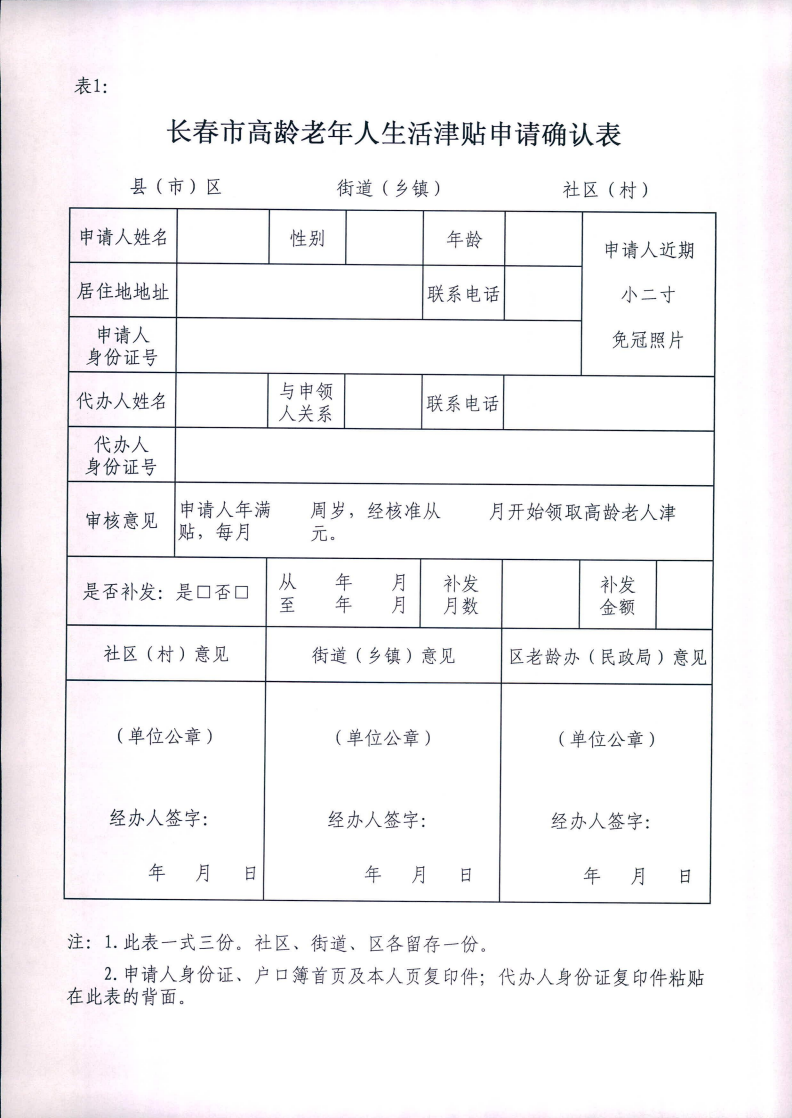 